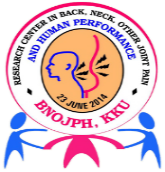 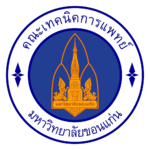 				 ID:..…….   ขอเชิญเข้าร่วมการอบรมเชิงปฏิบัติการเรื่อง   "อาชีวอนามัยและความปลอดภัยในการประกอบอาชีพ: การวิจัยสู่การปฏิบัติ “(Work health and safety: research to practice)วันที่  27 - 28 มิถุนายน 2561   เวลา 8.30 น. - 17.30 น.ณ ห้องประชุมเพ็ญพิมล ธัมมรัคคิต คณะเทคนิคการแพทย์ มหาวิทยาลัยขอนแก่น จังหวัดขอนแก่นชื่อ-สกุล (พร้อมคำนำหน้า และตำแหน่งทางวิชาการ)ภาษาไทย (นาย, นาง, นางสาว) ........................................................................................................................................................................................ภาษาอังกฤษ (ตัวพิมพ์ใหญ่) (Mr., Mrs.,Miss)....................................................................................................................................................................ตำแหน่ง........................................ เลขที่ ก. ................................ เบอร์โทรศัพท์ผู้สมัคร............................... E-mail …………………….…………………………ชื่อหน่วยงาน………………………………………………………………………………………………ที่อยู่หน่วยงาน................................................................................................................................................................................เบอร์โทรศัพท์หน่วยงาน...............................................โทรสาร..................................................กรุณาแจ้งข้อมูลในการออกใบเสร็จรับเงิน ........................................................................................................................................................................... ประเภทอาหาร  ทั่วไป  เจ  อิสลาม  มังสวิรัติ  อื่นๆ..........................................................................................................................................รูปแบบการสมัคร กรุณาทำเครื่องหาย  หน้าข้อที่เลือกจำนวนเงินทั้งสิ้น		รวมเป็นเงินทั้งสิ้น ......................................... บาท (                                                              )การชำระเงิน  	โอนเข้าบัญชีธนาคารไทยพาณิชย์ สาขามหาวิทยาลัยขอนแก่น บัญชีออมทรัพย์ เลขที่ 551-439664-2  ชื่อโครงการ “โครงการอบรมศูนย์วิจัย BNOJPH” การส่งใบสมัคร   หากทำการโอนชำระค่าลงทะเบียนแล้วกรุณาส่งหลักฐานการชำระเงิน (ใบ Pay-in) พร้อมใบสมัครมายัง	 1.  E-mail: Pratchaya.kaladee@gmail.com    หรือ 2.  ไปรษณีย์ถึง นายปรัชญา  กาละดี  ศูนย์วิจัยปวดหลัง ปวดคอ ปวดข้ออื่นๆและสมรรถนะของมนุษย์ (BNOJPH) คณะเทคนิคการแพทย์ มหาวิทยาลัยขอนแก่น อ. เมือง จ. ขอนแก่น 40002    หรือ 3.  ส่งแฟกซ์มาที่เบอร์ 043-202085	** สอบถามรายละเอียดเพิ่มเติมได้ที่  นายปรัชญา  กาละดี โทรศัพท์ 085-4593315หมายเหตุ	-    เมื่อโอนเงินชำระแล้ว จะไม่คืนเงินทุกกรณีหมดเขตการรับสมัครวันที่   10  มิถุนายน 2561ผู้เข้าร่วมการอบรมจะได้รับประกาศนียบัตรจากศูนย์วิจัยปวดหลัง ปวดคอ ปวดข้ออื่นๆและสมรรถนะของมนุษย์ (BNOJPH) คณะเทคนิคการแพทย์ มหาวิทยาลัยขอนแก่นสามารถตรวจสอบรายชื่อการลงทะเบียนได้ทาง http://bnojph.kku.ac.th  (อัพเดทรายชื่อการสมัครทุกวันศุกร์)**ค่าคะแนน CPTE  13  คะแนน **ลงชื่อ……………………………………………………………        (…………………………………………..…………….)	  วันที่........................................................................ประเภทอัตราค่าลงทะเบียน นักกายภาพบำบัด/บุคลากรทางการแพทย์ทั่วไป 3,200 บาท